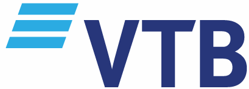 VTB Bank “Georgia” აცხადებს ტენდერს Red Hat ის ლიცენზიების მხარდაჭერის გაგრძელებაზეპრეტენდენტმა უნდა წარმოადგინოს მწარმოებლის ავტორიზაციის ფორმა (MAF). აღნიშნულ ფორმაში მითითებული უნდა იყოს მიმდინარე ტენდერის უნიკალური ნომერი ან/და დასახელება.შენიშვნა:ინფორმაცია მიწოდების ვადის შესახებ:ინფორმაცია ანგარიშსწორების პირობების შესახებ:#ProductDescriptionQ-ty1RH00004F3Red Hat Enterprise Linux Server, Standard 
(Physical or Virtual Nodes) - 3 year subscription242MW0196814F3Red Hat JBoss Enterprise Application Platform, 
16-Core Standard - 3 year subscription4